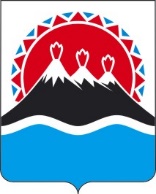 РЕГИОНАЛЬНАЯ СЛУЖБА ПО ТАРИФАМ И ЦЕНАМ КАМЧАТСКОГО КРАЯПРОЕКТ ПОСТАНОВЛЕНИЯг. Петропавловск-КамчатскийОб утверждении экономически обоснованного тарифа Индивидуальному предпринимателю Тимофееву А.В. на перевозку пассажиров автомобильным транспортом общего пользования на территории Елизовского городского поселения на 2022 годВ соответствии с постановлением Правительства Российской Федерации от 07.03.1995 № 239 «О мерах по упорядочению государственного регулирования цен (тарифов)», постановлениями Правительства Камчатского края от 30.03.2018 № 133-П «Об утверждении Порядка осуществления государственного регулирования цен (тарифов) в транспортном комплексе в Камчатском крае», от 19.12.2008 № 424-П «Об утверждении Положения о Региональной службы по тарифам и ценам», протоколом Правления Региональной службы по тарифам и ценам Камчатского края от ХХ.12.2021
№ ХХ по инициативе Региональной службы по тарифам и ценам Камчатского краяПОСТАНОВЛЯЮ:1. Утвердить и ввести в действие на 2022 год экономически обоснованный тариф Индивидуальному предпринимателю Тимофееву А.В. (ИП Тимофеев А.В. не является плательщиком НДС) на перевозку одного пассажира автомобильным транспортом общего пользования на территории Елизовского городского поселения в размере 35,41 рублей.2. Настоящее постановление вступает в силу через десять дней после дня его официального опубликования.[Дата регистрации]№[Номер документа]Временно исполняющий обязанности руководителя [горизонтальный штамп подписи 1]В.А. Губинский